Об утверждении схемы расположения земельного участка ИП Тирон Г.Г.	Рассмотрев ходатайство ООО «Геодезия», руководствуясь статьей 11 Земельного кодекса Российской Федерации, решением Совета МО СП «Кажым»  от 28 апреля 2015№ IІІ – 31/123«Об утверждении Положения «О порядке управления, распоряжения и пользования земельными участками на территории МО СП «Кажым», постановлением администрации сельского поселения «Кажым» от 28.04.2015 г. № 15/04 Об утверждении административного регламента предоставления муниципальной услуги«Утверждение и выдача схем расположения земельного участка на кадастровом плане или кадастровой карте территории муниципального образования», представленными материалами,Администрация сельского поселения «Кажым» постановляет:	Утвердить   схему  расположения  земельного  участка  площадью  150,0 кв. м.  из   состава   земель   населенных   пунктов (кадастровый квартал 11:02:2101001),зона рекреационно-ландшафтных территорий (условно разрешенный вид использования), расположенного   по   адресу:   Республика Коми, Койгородский   район,  пст. Кажым, для строительства узла связи, согласно приложению.	Глава сельского поселения «Кажым»                                И.А. БезносиковаУтверждаю:                                                                                                                               ПриложениеГлава сельского поселения «Кажым»                                                                            к  постановлению __________________ И.А. Безносикова                                                         от 12 мая 2015 г.№   01/05СХЕМА РАСПОЛОЖЕНИЯ ЗЕМЕЛЬНОГО УЧАСТКА НА КАДАСТРОВОМ ПЛАНЕ ТЕРРИТОРИИЗемельный участок расположен по адресу:Республика Коми, Койгородский район, пст. КажымЗемли населенных пунктовРазрешенное использование: для строительства узла связиЗона рекреационно-ландшафтных территорий (условно разрешенный вид использования)Кадастровый квартал: 11:02:2101001Масштаб: 1:500Площадь земельного участка - 150 кв.м.                                  	       										С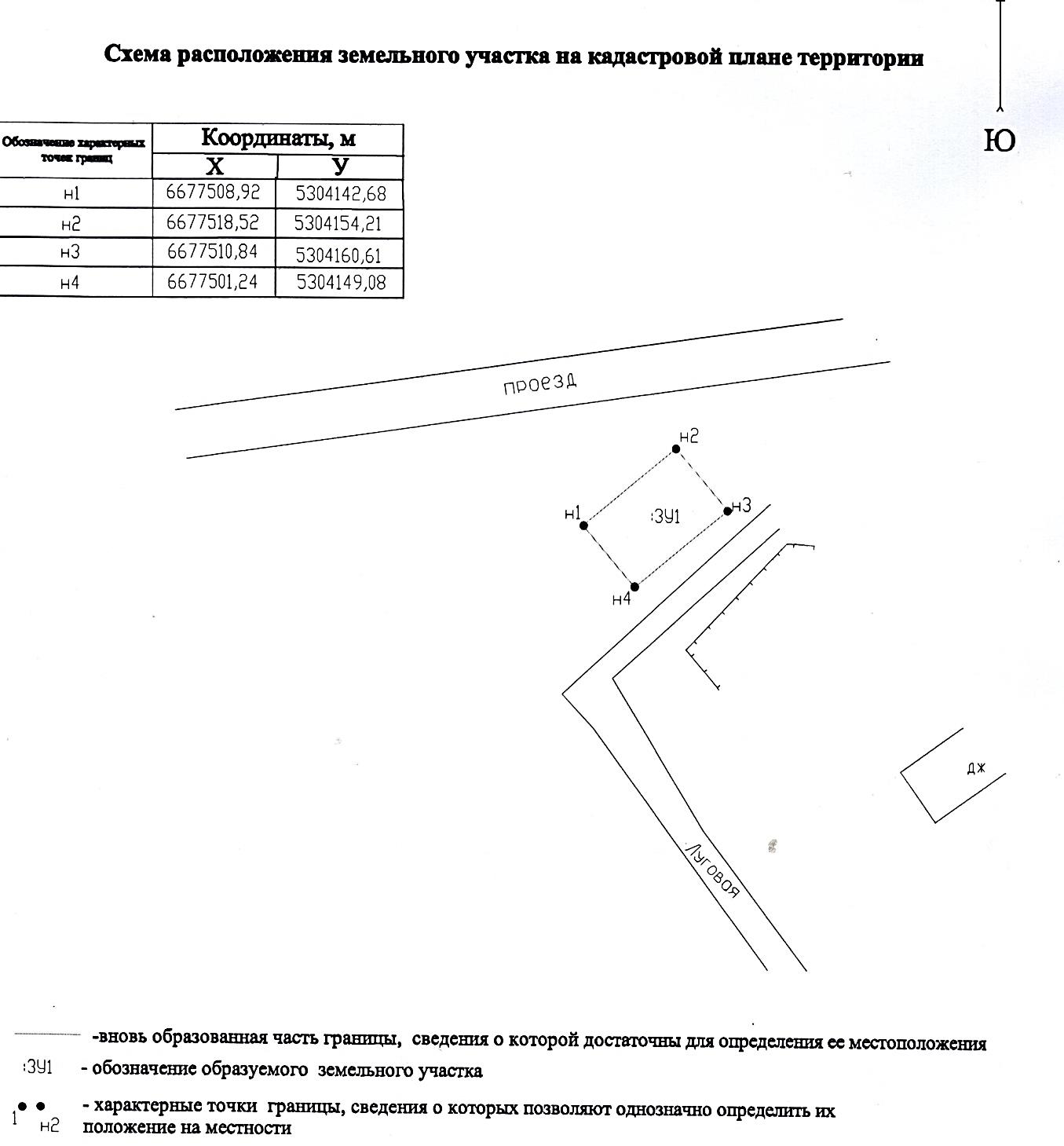 	  ЮАдминистрациясельского поселения «Кажым»Администрациясельского поселения «Кажым»Администрациясельского поселения «Кажым»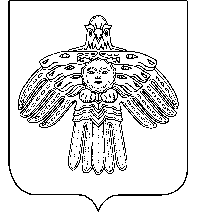 “Кажым”сикт овмодчоминсаадминистрация“Кажым”сикт овмодчоминсаадминистрация“Кажым”сикт овмодчоминсаадминистрацияПОСТАНОВЛЕНИЕШУÖМот12 мая2015 г.№ № 01/05